International Situations Project TranslationTightness/Looseness Scale – 6 itemsTranslation provided by: Paweł Izdebski, Kazimierz Wielki University, BydgoszczMartyna Kotyśko, University of Warmia and Mazury, Olsztyn Piotr Szarota, Institute of Psychology of The Polish Academy of Sciences, Warsaw Reference for the Tightness/Looseness Scale:Gelfand, M. J., Raver, J. L., Nishii, L., Leslie, L. M., Lun, J., Lim, B. C., ... & Aycan, Z. (2011). Differences between tight and loose cultures: A 33-nation study. Science, 332, 1100-1104.The International Situations Project is supported by the National Science Foundation under Grant No. BCS-1528131. Any opinions, findings, and conclusions or recommendations expressed in this material are those of the individual researchers and do not necessarily reflect the views of the National Science Foundation.International Situations ProjectUniversity of California, RiversideDavid Funder, Principal InvestigatorResearchers:  Gwendolyn Gardiner, Erica Baranski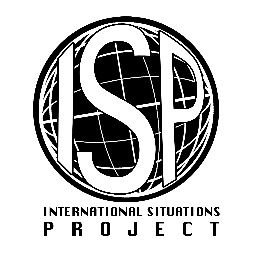 Original EnglishTranslation (Polish)There are many social norms people are supposed to abide by in this country Jest wiele norm społecznych, których ludzie powinni przestrzegać w naszym kraju. In this country, there are very clear expectations for how people should act in most situationsW naszym kraju są bardzo jasne oczekiwania dotyczące tego, jak ludzie powinni się zachowywać w większości sytuacji. People agree upon what behaviors are appropriate versus inappropriate in most situations in this country Ludzie zgadzają się co do tego, jakie zachowania są właściwe lub niewłaściwe w większości sytuacji w naszym kraju. People in this country have a great deal of freedom in how they want to behave in most situations Ludzie w naszym kraju mają dużą swobodę w podejmowaniu decyzji, w jaki sposób chcą się zachowywać w większości sytuacji. In this country, if someone acts in an inappropriate way, others will strongly disapprove W naszym kraju, jeżeli ktoś zachowuje się niewłaściwie, to inni zdecydowanie to potępią. People in this country almost always comply with social norms Ludzie w naszym kraju prawie zawsze stosują się do norm społecznych. 